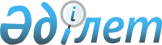 О Совете директоров открытого акционерного общества "Казпочта"
					
			Утративший силу
			
			
		
					Постановление Правительства Республики Казахстан от 3 февраля 2000 года N 155. Утратило силу - постановлением Правительства РК от 9 апреля 2001 г. N 482 ~P010482     Правительство Республики Казахстан постановляет:     1. Комитету государственного имущества и приватизации Министерства финансов Республики Казахстан по согласованию с открытым акционерным обществом "Народный Сберегательный Банк Казахстана" в установленном законодательством порядке обеспечить избрание Совета директоров открытого акционерного общества "Казпочта" в следующем составе:Налибаев                          -    первый вице-Министр транспорта и Абдукалык Закирович                    коммуникаций Республики Казахстан,                                         председательАрыстанов                         -    председатель Правления открытого Аркен Кенесбекович                     акционерного общества "Казпочта"Абдулина Наиля Курманбековна      -    заместитель Председателя Правления                                       Национального Банка Республики                                       КазахстанАбулгазин Данияр Рустемович       -    вице-Министр финансов - Председатель                                       Комитета государственного имущества                                       и приватизации Министерства                                       финансов Республики КазахстанКотенко Наталья Леонидовна        -    заведующая Экономическим отделом                                       Канцелярии Премьер-Министра                                       Республики КазахстанБаймуратов Ерлан                  -    заместитель председателя Правления Уразгельдиевич                         открытого акционерного общества                                        "Народный Банк Казахстана"Дамитов                           -    председатель Правления закрытого Нурдин Базарович                       акционерного общества                                        "Халык инвест"      Сноска. В пункт 1 внесены изменения - постановлениями Правительства РК от 4 мая 2000 г. N 659  P000659_

 ; от 29 сентября 2000 г. N 1476  Р001476_

 .     2. Настоящее постановление вступает в силу со дня подписания.

     Премьер-Министр  Республики Казахстан     

(Специалисты: Умбетова А.М.,              Цай Л.Г.)          
					© 2012. РГП на ПХВ «Институт законодательства и правовой информации Республики Казахстан» Министерства юстиции Республики Казахстан
				